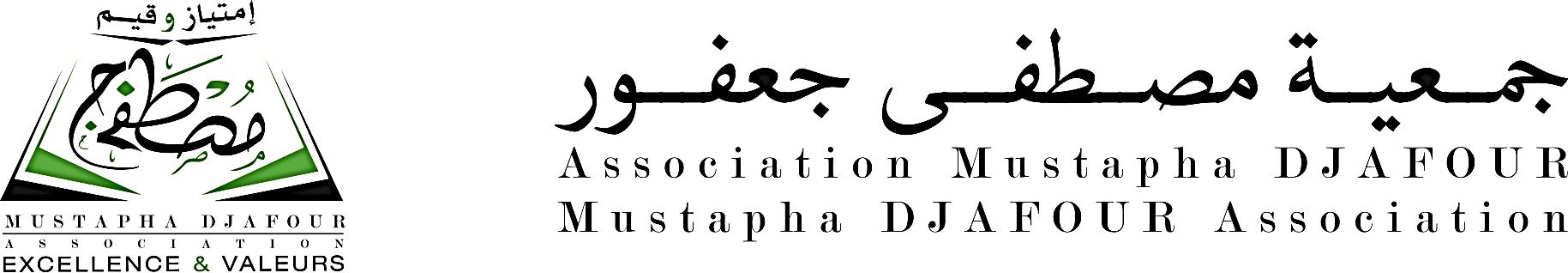 « جائزة مصطفى جعفور »الأربعاء 23 أكتوبر2019- قاعة المحاضرات، كلية علوم الطبيعة، القطب الجامعي الجديدالبرنامج9سا – استقبال الضيوف و زيارة أجنحة طلبة الدكتوراه بنسيم وصلات آلة البيانوالتماس دقيقة صمت على روح الراحل الأستاذ مصطفى جعفور.9سا و 35 د- كلمة السيد مدير جامعة تلمسان.9 سا و 45 د – التعريف بالجمعية من تقديم طالبين في صف الدكتوراه.9سا و 50 د-  وقفة تكريم على روح الفقيد مصطفى جعفور من إنجاز الطلبة.10سا – عرض حول سير و تنظيم المسابقة للأستاذ عبد اللطيف مقنونيف.-تقديم طاقم لجنة المسابقة مع شروط و  قواعد عرض المترشحين  لأطروحتهم من حيث المدة الزمنية و معايير التقييم.10 سا و 20 د – التماس صمت الحضور، و إطفاء الهواتف النقالة حرصا على تركيز المتنافسين خلال عرض أعمالهم التي لا تستغرق سوى 180  ثانية.الإعلان عن انطلاق المنافسة.10 سا و 55 د – الانتهاء من العروض و اختلاء لجنة التحكيم للتداول .11 سا و 10 د – إعلان رئيس اللجنة عن نتائج المداولات.-مراسيم تكريم  المترشح الفائز  .-صورة تذكارية للفائز و المترشحين الثمانية. -كلمة شكر و اختتام الأشغال.Agrément : N°14/2019 du 22/07/2019  Adresse: Rectorat de Tlemcen, 22 rue Abi Ayad, Fg Pasteur, Tlemcen 13000.     Mob.:+ 213 770 90 81 69Compte bancaire : B.D.L. Agence Tlemcen 00464    RIB : 00500464000000532319e-mail: contact@association-mustapha-djafour.dz           Site : www.association-mustapha-djafour.dz